Теплоноситель ТЕПРО-30Пна основе пропиленгликоляТУ У 24.1-2464717949-001:2005№ Наименование показателяТЕПРО-30П1Внешний вид прозрачная однородная жидкость 2Цветсоответствует цвету использованного красителя 3Плотность при 20° С, г/см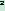 1,010 - 1,060 4Температура начала кристализации, °С, не выше -305Фракционные показатели: температура начала перегонки,°С, не ниже 1006Коррозийное воздействие на металлы, г/м за сутки, не более:-медь, латунь, сталь, чугун, алюминий;
-припой 0,1
0,2 7Вспениваемость, объем пены через 5 мин, см, не более 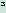 308Устойчивость пены, с, не более 39Набухание резины, %, не более510Показатель активности водных ионов (рН) 7,0 - 11,0 11Щелочность, см, не менее 7